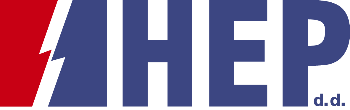 OBJAVA ZA MEDIJEU TRAJNI RAD PUŠTENA ELEN PUNIONICA ZA ELEKTRIČNA VOZILA U VIŠKOVUVIŠKOVO, 23. STUDENOGA 2018. – Hrvatska elektroprivreda je danas svečano pustila u trajni rad ELEN punionicu za električna vozila u Viškovu, koja je smještena na parkiralištu Milihovo.ELEN punionicu u Viškovu u trajni rad su pustili Domagoj Vego, zamjenik voditelja Tima za eMobilnost HEP grupe, i Sanja Udović, načelnica Općine Viškovo. Punionica je postavljena temeljem Sporazuma o suradnji na razvojnom projektu HEP-a za izgradnju infrastrukture za punjenje električnih vozila, gdje je Općina Viškovo dala pravo služnosti za parkirna mjesta, a HEP nabavio, ugradio i pustio u pogon punionicu uz tehničku podršku Elektroprimorja Rijeka.Na punionici u Viškovu moguće je istodobno punjenje dvaju vozila, s načinom punjenja AC mode3 type2, i s vremenom punjena ovisno o stanju baterije vozila i vrsti pretvarača u samom vozilu. Punjenje na ELEN punionicama je zbog razvojne faze projekta trenutno besplatno, ali je moguće identifikacijom standardiziranim beskontaktnim karticama, koje omogućavaju siguran početak i završetak punjenja za sve vlasnike električnih vozila. Dodatne informacije svi korisnici mogu dobiti putem e-mail adrese elen@hep.hr.HEP je do sada u Hrvatskoj postavio i pustio u pogon više od 50 javnih ELEN punionica u suradnji s gradovima i zainteresiranim partnerima. Osim suradnje s gradovima i postavljanja javne infrastrukture dostupne građanima, HEP intenzivno radi i na rješavanju međugradskog prometa. Na autocestama i cestama interaglomeracije planira se postavljanje mreže brzih i ultrabrzih punionica, a te aktivnosti već se sufinanciraju kroz EU fondove.HEP je prvi u Hrvatskoj prepoznao europski trend uvođenja odrednica održivog razvoja u sektore energetike i transporta. Zbog toga u razvojni projekt elektromobilnosti ulazi kao ravnopravni partner sa svim stranama koje imaju interes i želju modernizirati javni i privatni transport te doprinijeti smanjenju emisija CO2 i očuvanju okoliša, prateći Direktivu 2014/94/EU o uspostavi infrastrukture za alternativna goriva. 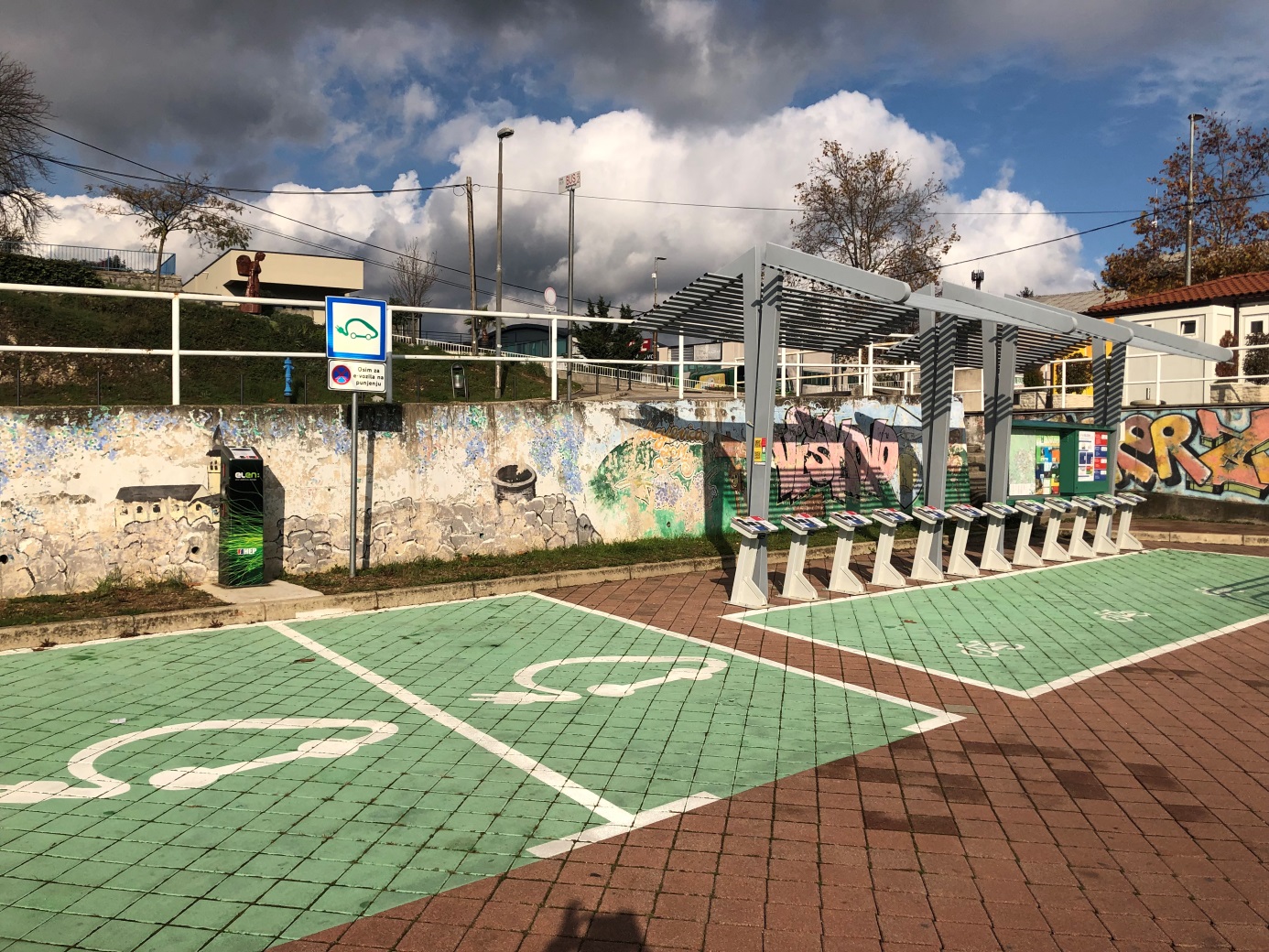 